Insert Practice letterhead or logo hereThe FreeStyle Libre 2 system Invitation Letter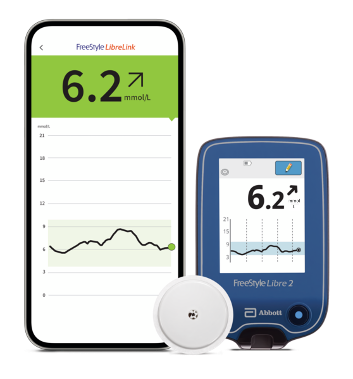 Dear Patient,You have been identified as being eligible for the NHS funded FreeStyle Libre 2 system to help self-manage your diabetes and replace routine finger prick testing1.If you want to know more about the system, you can watch a short 2-minute video here https://youtu.be/x-pOZNkXLgwImportant - What you need to do next…We would like to invite you to be trained and started on the FreeStyle Libre 2 system in a face-to-face clinic. Please attend the training event as detailed below. If you are unable to attend, please contact your GP practice to organise an alternative date.Insert time, date, and location 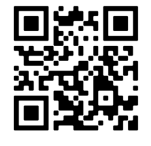 In advance of attending your training, please download the FreeStyle LibreLink* app from the Apple App Store or Google Play using the QR code. If you don’t have a smartphone, you will be offered a free of charge FreeStyle Libre 2 reader◊ as part of your training. Kind regardsInsert GP surgery name and contact telephone numberOptional - To connect and share your glucose data with the practice - Open FreeStyle LibreLink App > Menu > Connected Apps > LibreView (connect) > Connect to a Practice > Enter Practice ID (insert practice ID)For FreeStyle Libre 2 reader◊ users - Visit www.LibreView.com to sign up/sign in > Click on the three little lines in the top right of the screen > Account Settings > My Practices > Enter Practice ID (insert) and click on Add. Abbott Customer Care Team (product manufacture)General enquiries: 0800 170 1177 (Mon-Fri 8:00am – 8:00pm, Sat 9:00am – 5:00pm)   Digital Health Solutions (FreeStyle LibreLink, LibreLinkUp and LibreView): 0800 612 3006 (Mon-Fri 8:00am – 5:30pm)